Lakiernik 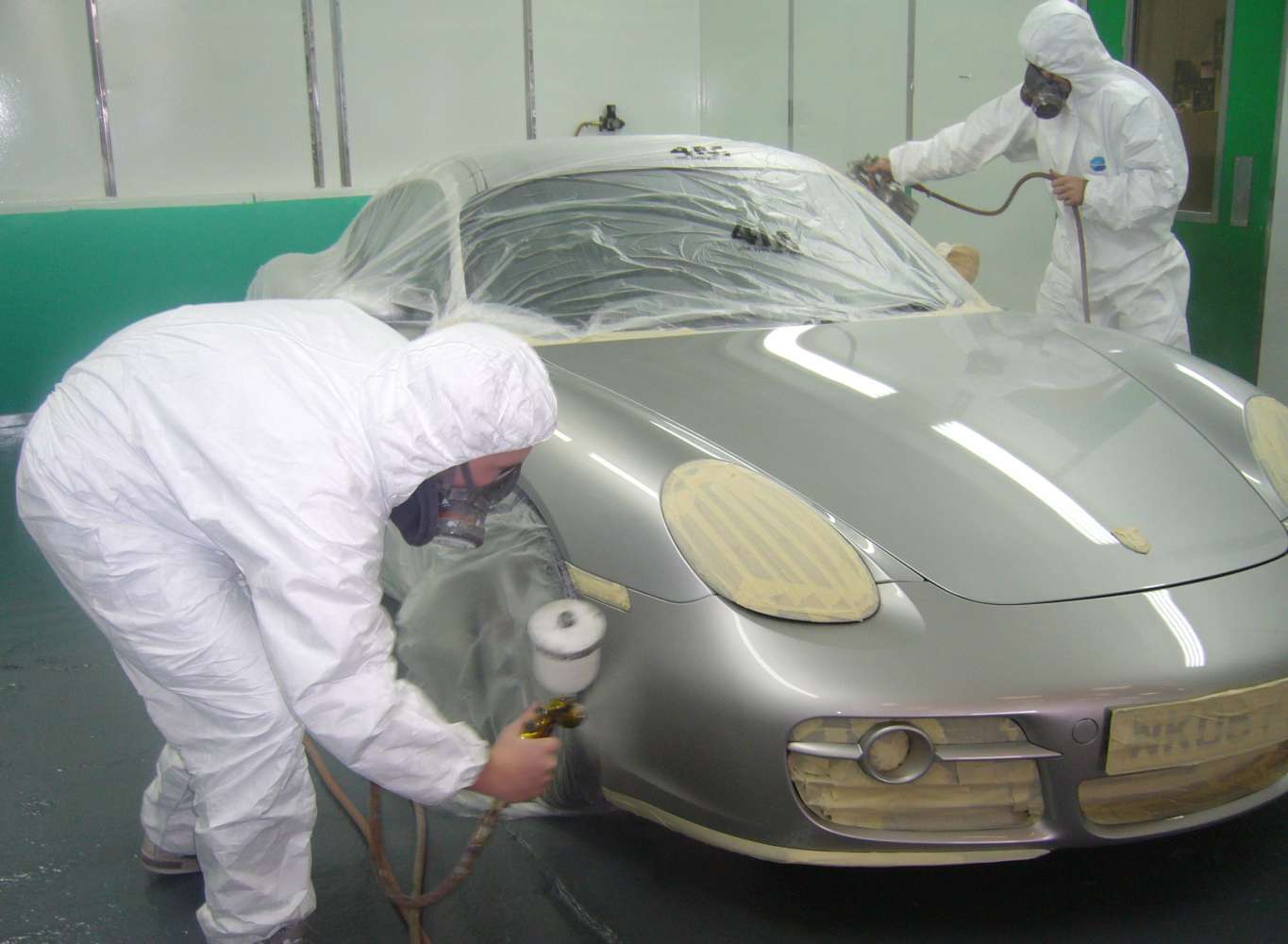 Lakiernik: 713201Zawód umożliwia pracę w warsztatach lakierniczych, w autoryzowanych stacjach obsługi pojazdów, zakładach zajmujących się naprawą i wykończeniem w formie lakierniczej oraz prowadzenie własnej działalności gospodarczej.Absolwent szkoły kształcącej w zawodzie lakiernik będzie przygotowany do wykonywania następujących zadań zawodowych: 1) przygotowania powierzchni do naniesienia powłok lakierniczych; 2) nanoszenia powłok lakierniczych; 3) wykonania renowacji powierzchni lakierowanej. Kształcenie trwa 3 lata. Absolwent uzyskuje dyplom potwierdzający kwalifikację MG.27. Wykonywanie prac lakierniczych.Praktyczną naukę zawodu uczniowie odbywają u pracodawców w renomowanych warsztatach i autoryzowanych stacjach obsługi samochodów jako pracownicy młodociani, na terenie Sandomierza i okolic. Uczeń po znalezieniu odpowiedniego dla siebie miejsca zajęć praktycznych, zgłasza się do szkoły. Oferujemy pomoc w znalezieniu odpowiedniego miejsca zajęć praktycznych dla uczniów. Zajęcia teoretyczne zawodowe będą organizowane poza szkołą.